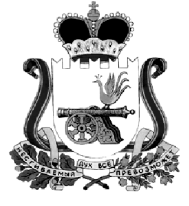 АДМИНИСТРАЦИЯ МУНИЦИПАЛЬНОГО ОБРАЗОВАНИЯ«КАРДЫМОВСКИЙ  РАЙОН» СМОЛЕНСКОЙ ОБЛАСТИ П О С Т А Н О В Л Е Н И Еот 04.12.2020  № 00715О внесении изменений в муниципальную программу «Повышение эффективности управления муниципальным имуществом муниципального образования «Кардымовский район» Смоленской области» Администрация муниципального образования «Кардымовский район» Смоленской областипостановляет:         1. Внести в муниципальную программу «Повышение эффективности управления муниципальным имуществом муниципального образования «Кардымовский район» Смоленской области» (далее - Программа), утвержденную постановлением Администрации муниципального образования «Кардымовский район» Смоленской области от 07.02.2020 № 00069 «Об утверждении муниципальной программы «Повышение эффективности управления муниципальным имуществом   муниципального образования   «Кардымовский район» Смоленской области» (в ред. от 27.02.2020 № 00136, от 15.07.2020 № 00385, от 21.10.2020 № 00602), следующие изменения:- в Перечне программных мероприятий в задаче 2 «Формирование, содержание и учет объектов муниципальной собственности»  пункт 6.4 изложить в следующей редакции:         2. Настоящее постановление опубликовать на официальном сайте Администрации муниципального образования «Кардымовский район» Смоленской области в сети «Интернет».                                                               Визы:Заместитель Главы муниципального Образования «Кардымовский район» Смоленской области  Тарасов Дмитрий Владимирович                         ____________            ___________                                                                              (подпись)                           (дата)      Начальник отдела экономики, инвестиций, имущественных отношений Администрации муниципального  образования «Кардымовский район»Смоленской области Языкова Анжела Викторовна                                  ____________                  ____________                                                                            (подпись)                            (дата)      6.4.- покупка объектов недвижимости, ее обслуживание, текущий и капитальный ремонт2020-2025гг.АдминистрацияФинансовое управление АдминистрацииОтдел образования (МБУ ДО «ЦДТ» Кардымовского района Смол. обл.)6801,075,0454,06801,075,0454,0---------   -----            -   -     -----Глава муниципального образования «Кардымовский район» Смоленской области    П.П. НикитенковОтп. 1 экз – в делоИсп. Ведущий специалист отдела экономики, инвестиций, имущественных отношений Администрации муниципального образования "Кардымовский район" Смоленской области Харлашина Ольга Владимировна Тел. 84816742163 ___________________Разослать:  